STRATEGI PEMASARAN SYARIAH DALAM MENINGKATKAN PENJUALAN(Butik Quensha Pamijahan Kecamatan Plumbon Kabupaten Cirebon) SKRIPSIDiajukan sebagai Salah Satu Syarat untuk Memperoleh Gelar Sarjana Ekonomi (S.E)pada Program Studi Ekonomi Syariah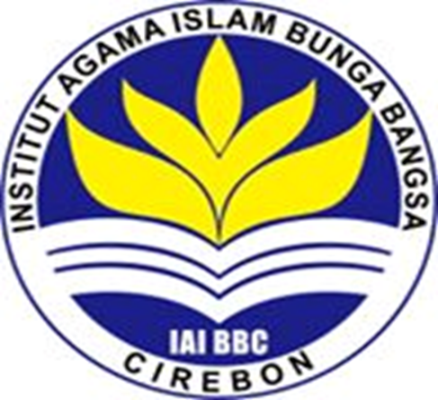 Oleh :NI’MATUL MAULANIM. 2015.2.4.1.00359FAKULTAS EKONOMI DAN BISNIS ISLAMINSTITUT AGAMA ISLAM IAI BUNGA BANGSA CIREBON TAHUN 2019